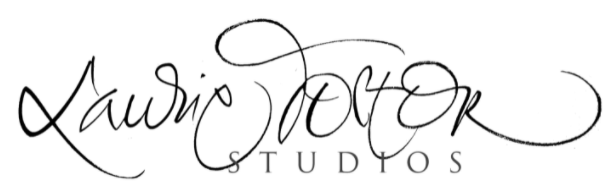 CLASS MATERIALS LISTCincinnati | 2024We encourage you to print off this list and check off items as you pack them.Pens & PencilsBring your favorite writing & calligraphy tools (brushes, pens, pen holders and found objects)Pen Nibs: Bring a broad-edged nib (Speedball C-0), and a pointed nib (whatever you have, or Gillott 404)White china marker* (or white crayon, colorless candle, or white gel pen)Two fine-point pens* (Faber-Castell Ecco Pigment Pen 0.3, Pilot G-TEC-C4, or whatever you have in size 0.2 or 0.3)HB, 2B, and 4B pencilsPencil sharpener (recommend: German brass sharpener; no motors please)White eraserBrushesNo. 4 pointed brush, or choose one or two within the range of size 1-4 (recommended: No. 4 Silver Black Velvet 3000S)Cheap “paintbox brushes” or stencil brushes for mixingOne wide brush, three or more inches wide (cheap foam brush, house painting brush, or Japanese Hake brush) Containers for rinsing brushesInk, Paint, & GouacheWalnut ink (walnut crystals are easy to pack)Windsor-Newton permanent white gouache or Dr. Martin’s bleedproof whiteWatercolors (red, yellow, and blue).As long as you have tubes of good-quality (not student grade!) watercolors in red, yellow and blue, you will have enough to play with.If you wish to try a new palette, and two versions of each primary color, I recommend the following colors (Daniel Smith colors are well saturated):Yellows: New Gamboge & Hansa or Lemon. Reds: Alizarin Crimson & Transparent Pyrrole Orange. Blues: Indigo and Ultramarine Blue.Containers with lids for inkPalette or small plastic cups (deeper wells are useful)PaperTwo sheets white Rives BFK paper* (22” x 30”; 250 gsm)One half sheet Arches Text Wove (25” x 20”)One sheet cover-weight paper for your book* (10” x 12” or larger; Arches Black Cover is one of my favorites and I will bring my favorite handmade paper for purchase)Tracing paperNotebook for taking notesBookbinding SuppliesEmbroidery or bookbinding needleGlue stickRight triangleLinen thread (2- or 3-ply)Paper clips (about 6)Rubber bandOther SuppliesScissors (not necessary if flying with carry-on luggage)Metal ruler with cork backing (12” or longer)Optional Supplies (You do not need to bring these)Paper/ collage scrapsWater-soluble graphite pencilsWater Soluble Graphite Crayon and or Block (Art Graf or Lyra)Other tubes of gouache or watercolor: Peach Black (Holbein) is a lovely matte blackColored pencils Mat knife and cutting matBone folderThis class is reserved for those adventurers who are free and willing to leave phones, watches and any other electronics or time pieces outside the classroom. (This is a revolutionary idea in these times, but it is wonderful to reconnect with the part of ourselves that emerges in this sacred space, and it does make a difference to have them absent, not just off.)You may need more or less paper, depending on how you work.